Enseigner l’anglais aux cycles 2 et 3Ghostie (CP)Livre du professeur et DVD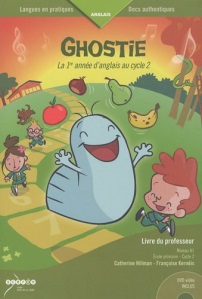 3Hamish (CE1)Livre du professeur et DVD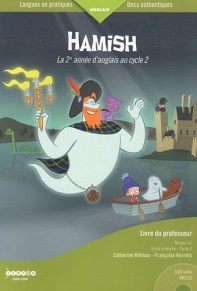 3Enseigner l’anglais avec des albums d’A. Browne (A. Thieffry)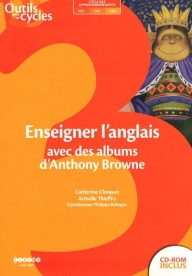 3Album en anglais : my dadmy mumVoices in the parkWilly the dreamer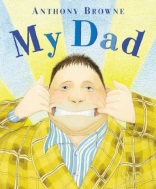 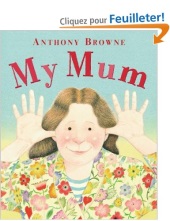 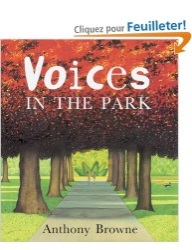 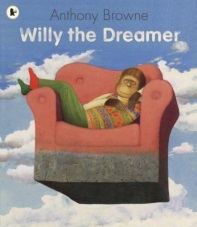 3